再興中學103學年度家長職涯經驗分享七年孝班主講人:呂聖博 先生    很榮幸邀請到呂非凡同學的父親，呂聖博先生為七孝分享家長職涯座談！呂爸爸從事牙醫工作數十載，他告訴同學，身為一個牙醫，除了要不怕髒汙和辛苦之外，更要有挑戰困難的決心，為每個病患處理各種疑難雜症。此外，醫生的刀法必須細膩，每一次下刀前，都要必須謹慎、小心，更要具備一點點藝術天份，才能將病患的齒牙問題，處理得「漂漂亮亮」。本次的分享，讓同學認識到牙醫這份工作的辛苦及好處，呂爸爸更花了不少時間為大家建立牙齒保健的觀念，若是平日不重視牙齒的整潔，除了牙齒本身容易損壞，更會影響外貌，嚴重者甚至會傷及身體的健康！對於一生僅只兩副的牙齒，我們都需要更加悉心照料，用心周全呢！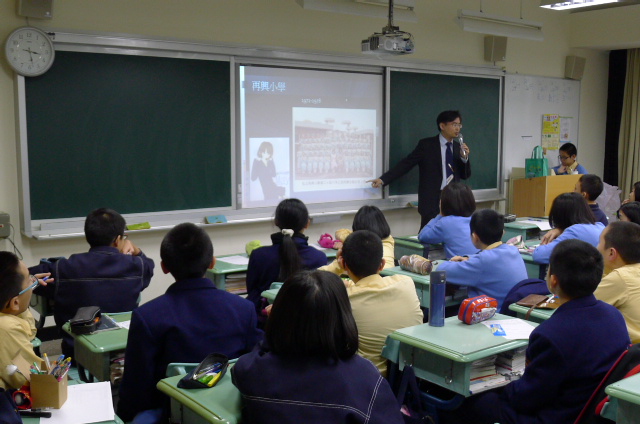 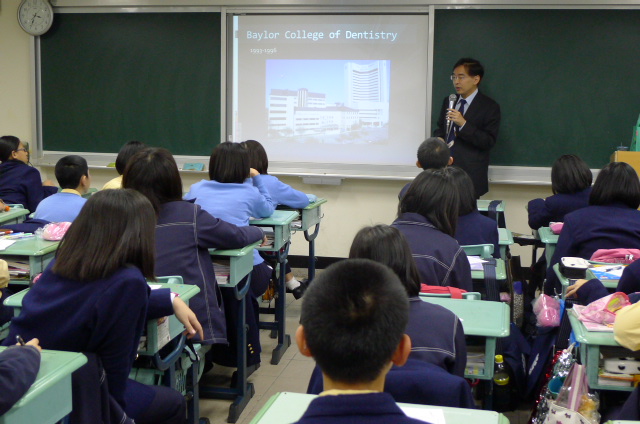 呂爸爸為我們分享工作上的心路歷程同學們認真聆聽張爸爸的專業解說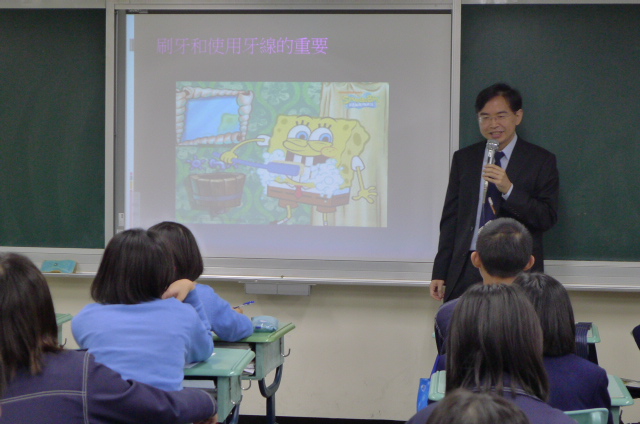 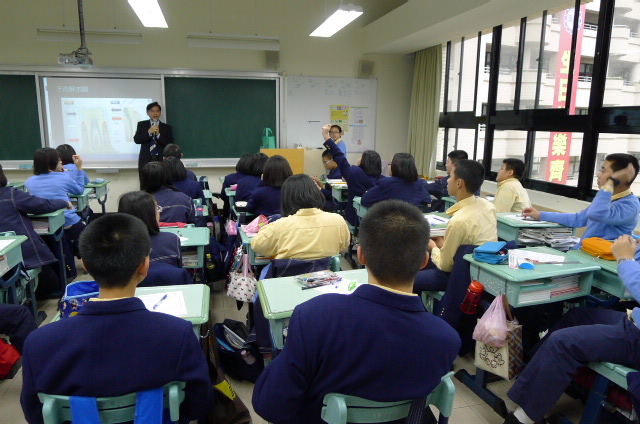 呂爸爸風趣親切地介紹工作內容同學們與呂爸爸互動熱切